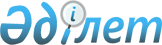 О внесении изменений в решение XI сессии Каражалского городского маслихата от 19 декабря 2012 года N 87 "О бюджете города на 2013-2015 годы"
					
			С истёкшим сроком
			
			
		
					Решение ХV сессии Каражалского городского маслихата Карагандинской области от 2 мая 2013 года N 121. Зарегистрировано Департаментом юстиции Карагандинской области 4 мая 2013 года N 2322. Прекращено действие в связи с истечением срока      В соответствии с Бюджетным кодексом Республики Казахстан от 4 декабря 2008 года, Законом Республики Казахстан от 23 января 2001 года "О местном государственном управлении и самоуправлении в Республике Казахстан", городской маслихат РЕШИЛ:

      1. Внести в решение XI сессии Каражалского городского маслихата от 19 декабря 2012 года N 87 "О бюджете города на 2013 - 2015 годы" (зарегистрировано в Реестре государственной регистрации нормативных правовых актов за номером 2084, опубликовано в газете "Қазыналы өңір" 31 декабря 2012 года N 52-1), в которое внесены изменения решениями ХII сессии Каражалского городского маслихата от 5 февраля 2013 года N 100 "О внесении изменений в решение XI сессии Каражалского городского маслихата от 19 декабря 2012 года N 87 "О бюджете города на 2013-2015 годы" (зарегистрировано в Реестре государственной регистрации нормативных правовых актов за номером 2180, опубликовано в газете "Қазыналы өңір" 23 февраля 2013 года N 8-9), ХIV сессии Каражалского городского маслихата от 27 марта 2013 года N 109 "О внесении изменений в решение XI сессии Каражалского городского маслихата от 19 декабря 2012 года N 87 "О бюджете города на 2013-2015 годы" (зарегистрировано в Реестре государственной регистрации нормативных правовых актов за номером 2306, опубликовано в газете "Қазыналы өңір" 20 апреля 2013 года N 15) следующие изменения:

      1) в пункте 1:

      в подпункте 1):

      цифры "1 922 336" заменить цифрами "1 973 376";

      цифры "601 196" заменить цифрами "652 236";

      в подпункте 2):

      цифры "1 932 608" заменить цифрами "1 983 648";

      2) приложение 1 к указанному решению изложить в новой редакции согласно приложению к настоящему решению.

      2. Настоящее решение вводится в действие с 1 января 2013 года.

 Бюджет города Каражал на 2013 год
					© 2012. РГП на ПХВ «Институт законодательства и правовой информации Республики Казахстан» Министерства юстиции Республики Казахстан
				Председатель XV сессии

С. Мамин

Секретарь городского маслихата

З. Оспанова

Приложение
к решению XV сессии
Каражалского городского маслихата
от 2 мая 2013 года N 121
Приложение 1
к решению XI сессии
Каражалского городского маслихата
от 19 декабря 2012 года N 87Категория

Категория

Категория

Категория

сумма (тысяч тенге)

Класс

Класс

Класс

сумма (тысяч тенге)

Подкласс

Подкласс

сумма (тысяч тенге)

Наименование

сумма (тысяч тенге)

1) Доходы

1973376

1

Налоговые поступления

652236

01

Подоходный налог

261322

2

Индивидуальный подоходный налог

261322

03

Социальный налог

189560

1

Социальный налог

189560

04

Hалоги на собственность

157935

1

Hалоги на имущество

84945

3

Земельный налог

53054

4

Hалог на транспортные средства

19886

5

Единый земельный налог

50

05

Внутренние налоги на товары, работы и услуги

40119

2

Акцизы

635

3

Поступления за использование природных и других ресурсов

35925

4

Сборы за ведение предпринимательской и профессиональной деятельности

3559

08

Обязательные платежи, взимаемые за совершение юридически значимых действий и (или) выдачу документов уполномоченными на то государственными органами или должностными лицами

3300

1

Государственная пошлина

3300

2

Неналоговые поступления

4384

01

Доходы от государственной собственности

3500

5

Доходы от аренды имущества, находящегося в государственной собственности

3500

06

Прочие неналоговые поступления

884

1

Прочие неналоговые поступления

884

3

Поступления от продажи основного капитала

1589

03

Продажа земли и нематериальных активов

1589

1

Продажа земли

700

2

Продажа нематериальных активов

889

4

Поступления трансфертов

1315167

02

Трансферты из вышестоящих органов государственного управления

1315167

2

Трансферты из областного бюджета

1315167

Функциональная группа

Функциональная группа

Функциональная группа

Функциональная группа

Функциональная группа

сумма (тысяч тенге)

Функциональная подгруппа

Функциональная подгруппа

Функциональная подгруппа

Функциональная подгруппа

сумма (тысяч тенге)

Администратор бюджетных программ

Администратор бюджетных программ

Администратор бюджетных программ

сумма (тысяч тенге)

Программа

Программа

сумма (тысяч тенге)

Наименование

сумма (тысяч тенге)

2) Затраты

1983648

01

Государственные услуги общего характера

137354

1

Представительные, исполнительные и другие органы, выполняющие общие функции государственного управления

95620

112

Аппарат маслихата района (города областного значения)

18051

001

Услуги по обеспечению деятельности маслихата района (города областного значения)

14508

003

Капитальные расходы государственного органа

3543

122

Аппарат акима района (города областного значения)

51115

001

Услуги по обеспечению деятельности акима района (города областного значения)

41704

003

Капитальные расходы государственного органа

9011

009

Капитальные расходы подведомственных государственных учреждений и организаций

400

123

Аппарат акима района в городе, города районного значения, поселка, аула (села), аульного (сельского) округа

26454

001

Услуги по обеспечению деятельности акима района в городе, города районного значения, поселка, аула (села), аульного (сельского) округа

24094

022

Капитальные расходы государственного органа

2360

2

Финансовая деятельность

31006

452

Отдел финансов района (города областного значения)

31006

001

Услуги по реализации государственной политики в области исполнения бюджета района (города областного значения) и управления коммунальной собственностью района (города областного значения)

16706

003

Проведение оценки имущества в целях налогообложения

900

010

Приватизация, управление коммунальным имуществом, постприватизационная деятельность и регулирование споров, связанных с этим

4600

011

Учет, хранение, оценка и реализация имущества, поступившего в коммунальную собственность

6500

018

Капитальные расходы государственного органа

2300

5

Планирование и статистическая деятельность

10728

453

Отдел экономики и бюджетного планирования района (города областного значения)

10728

001

Услуги по реализации государственной политики в области формирования и развития экономической политики, системы государственного планирования и управления района (города областного значения)

10422

004

Капитальные расходы государственного органа

306

02

Оборона

3231

1

Военные нужды

2286

122

Аппарат акима района (города областного значения)

2286

005

Мероприятия в рамках исполнения всеобщей воинской обязанности

2286

02

Организация работы по чрезвычайным ситуациям

945

122

Аппарат акима района (города областного значения)

945

006

Предупреждение и ликвидация чрезвычайных ситуаций масштаба района (города областного значения)

945

04

Образование

886208

1

Дошкольное воспитание и обучение

88876

471

Отдел образования, физической культуры и спорта района (города областного значения)

88876

040

Реализация государственного образовательного заказа в дошкольных организациях образования

88876

2

Начальное, основное среднее и общее среднее образование

759995

123

Аппарат акима района в городе, города районного значения, поселка, аула (села), аульного (сельского) округа

5000

005

Организация бесплатного подвоза учащихся до школы и обратно в аульной (сельской) местности

5000

471

Отдел образования, физической культуры и спорта района (города областного значения)

754995

004

Общеобразовательное обучение

741014

005

Дополнительное образование для детей и юношества

13981

9

Прочие услуги в области образования

37337

471

Отдел образования, физической культуры и спорта района (города областного значения)

30337

009

Приобретение и доставка учебников, учебно-методических комплексов для государственных учреждений образования района (города областного значения)

3000

020

Ежемесячная выплата денежных средств опекунам (попечителям) на содержание ребенка-сироты (детей-сирот), и ребенка (детей), оставшегося без попечения родителей

7240

067

Капитальные расходы подведомственных государственных учреждений и организаций

19097

068

Обеспечение повышения компьютерной грамотности населения

1000

472

Отдел строительства, архитектуры и градостроительства района (города областного значения)

7000

037

Строительство и реконструкция объектов образования

7000

06

Социальная помощь и социальное обеспечение

65782

2

Социальная помощь

52114

123

Аппарат акима района в городе, города районного значения, поселка, аула (села), аульного (сельского) округа

3092

003

Оказание социальной помощи нуждающимся гражданам на дому

3092

451

Отдел занятости и социальных программ района (города областного значения)

49022

002

Программа занятости

13369

005

Государственная адресная социальная помощь

6059

006

Оказание жилищной помощи

5379

007

Социальная помощь отдельным категориям нуждающихся граждан по решениям местных представительных органов

3902

010

Материальное обеспечение детей-инвалидов, воспитывающихся и обучающихся на дому

166

014

Оказание социальной помощи нуждающимся гражданам на дому

11300

016

Государственные пособия на детей до 18 лет

6384

017

Обеспечение нуждающихся инвалидов обязательными гигиеническими средствами и предоставление услуг специалистами жестового языка, индивидуальными помощниками в соответствии с индивидуальной программой реабилитации инвалида

2463

9

Прочие услуги в области социальной помощи и социального обеспечения

13668

451

Отдел занятости и социальных программ района (города областного значения)

13668

001

Услуги по реализации государственной политики на местном уровне в области обеспечения занятости и реализации социальных программ для населения

13414

011

Оплата услуг по зачислению, выплате и доставке пособий и других социальных выплат

154

021

Капитальные расходы государственного органа

100

07

Жилищно-коммунальное хозяйство

574235

1

Жилищное хозяйство

16623

472

Отдел строительства, архитектуры и градостроительства района (города областного значения)

12360

003

Проектирование, строительство и (или) приобретение жилья коммунального жилищного фонда

8520

004

Проектирование, развитие, обустройство и (или) приобретение инженерно-коммуникационной инфраструктуры

3840

479

Отдел жилищной инспекции района (города областного значения)

4263

001

Услуги по реализации государственной политики на местном уровне в области жилищного фонда

4163

005

Капитальные расходы государственного органа

100

2

Коммунальное хозяйство

538655

458

Отдел жилищно-коммунального хозяйства, пассажирского транспорта и автомобильных дорог района (города областного значения)

27950

012

Функционирование системы водоснабжения и водоотведения

27950

472

Отдел строительства, архитектуры и градостроительства района (города областного значения)

510705

005

Развитие коммунального хозяйства

10360

006

Развитие системы водоснабжения и водоотведения

500345

3

Благоустройство населенных пунктов

18957

123

Аппарат акима района в городе, города районного значения, поселка, аула (села), аульного (сельского) округа

9216

008

Освещение улиц населенных пунктов

4847

009

Обеспечение санитарии населенных пунктов

1609

010

Содержание мест захоронений и погребение безродных

60

011

Благоустройство и озеленение населенных пунктов

2700

458

Отдел жилищно-коммунального хозяйства, пассажирского транспорта и автомобильных дорог района (города областного значения)

9741

015

Освещение улиц в населенных пунктах

5000

017

Содержание мест захоронений и захоронение безродных

70

018

Благоустройство и озеленение населенных пунктов

4671

08

Культура, спорт, туризм и информационное пространство

101980

1

Деятельность в области культуры

61050

455

Отдел культуры и развития языков района (города областного значения)

61050

003

Поддержка культурно-досуговой работы

61050

2

Спорт

3200

471

Отдел образования, физической культуры и спорта района (города областного значения)

3200

014

Проведение спортивных соревнований на районном (города областного значения) уровне

2000

015

Подготовка и участие членов сборных команд района (города областного значения) по различным видам спорта на областных спортивных соревнованиях

1200

3

Информационное пространство

22839

455

Отдел культуры и развития языков района (города областного значения)

15839

006

Функционирование районных (городских) библиотек

15119

007

Развитие государственного языка и других языков народа Казахстана

720

456

Отдел внутренней политики района (города областного значения)

7000

002

Услуги по проведению государственной информационной политики через газеты и журналы 

7000

9

Прочие услуги по организации культуры, спорта, туризма и информационного пространства

14891

455

Отдел культуры и развития языков района (города областного значения)

5759

001

Услуги по реализации государственной политики на местном уровне в области развития языков и культуры

5659

010

Капитальные расходы государственного органа

100

456

Отдел внутренней политики района (города областного значения)

9132

001

Услуги по реализации государственной политики на местном уровне в области информации, укрепления государственности и формирования социального оптимизма граждан

5943

003

Реализация мероприятий в сфере молодежной политики

3189

10

Сельское, водное, лесное, рыбное хозяйство, особо охраняемые природные территории, охрана окружающей среды и животного мира, земельные отношения

33222

1

Сельское хозяйство

8782

474

Отдел сельского хозяйства и ветеринарии района (города областного значения)

8782

001

Услуги по реализации государственной политики на местном уровне в сфере сельского хозяйства и ветеринарии 

7782

007

Организация отлова и уничтожения бродячих собак и кошек

1000

6

Земельные отношения

11727

463

Отдел земельных отношений района (города областного значения)

11727

001

Услуги по реализации государственной политики в области регулирования земельных отношений на территории района (города областного значения) 

11727

9

Прочие услуги в области сельского, водного, лесного, рыбного хозяйства, охраны окружающей среды и земельных отношений

12713

474

Отдел сельского хозяйства и ветеринарии района (города областного значения)

12713

013

Проведение противоэпизоотических мероприятий

12713

11

Промышленность, архитектурная, градостроительная и строительная деятельность

35590

2

Архитектурная, градостроительная и строительная деятельность

35590

472

Отдел строительства, архитектуры и градостроительства района (города областного значения)

35590

001

Услуги по реализации государственной политики в области строительства, архитектуры и градостроительства на местном уровне

7800

013

Разработка схем градостроительного развития территории района, генеральных планов городов районного (областного) значения, поселков и иных сельских населенных пунктов

27640

015

Капитальные расходы государственного органа

150

12

Транспорт и коммуникации

26813

1

Автомобильный транспорт

24000

123

Аппарат акима района в городе, города районного значения, поселка, аула (села), аульного (сельского) округа

3000

013

Обеспечение функционирования автомобильных дорог в городах районного значения, поселках, аулах (селах), аульных (сельских) округах

3000

458

Отдел жилищно-коммунального хозяйства, пассажирского транспорта и автомобильных дорог района (города областного значения)

21000

023

Обеспечение функционирования автомобильных дорог

21000

9

Прочие услуги в сфере транспорта и коммуникаций

2813

458

Отдел жилищно-коммунального хозяйства, пассажирского транспорта и автомобильных дорог района (города областного значения)

2813

037

Субсидирование пассажирских перевозок по социально значимым городским (сельским), пригородным и внутрирайонным сообщениям

2813

13

Прочие

115961

3

Поддержка предпринимательской деятельности и защита конкуренции

6083

469

Отдел предпринимательства района (города областного значения)

6083

001

Услуги по реализации государственной политики на местном уровне в области развития предпринимательства и промышленности

6083

9

Прочие

109878

452

Отдел финансов района (города областного значения)

12143

012

Резерв местного исполнительного органа района (города областного значения) 

12143

458

Отдел жилищно-коммунального хозяйства, пассажирского транспорта и автомобильных дорог района (города областного значения)

61190

001

Услуги по реализации государственной политики на местном уровне в области жилищно-коммунального хозяйства, пассажирского транспорта и автомобильных дорог 

58890

013

Капитальные расходы государственного органа

2300

471

Отдел образования, физической культуры и спорта района (города областного значения)

10077

001

Услуги по обеспечению деятельности отдела образования, физической культуры и спорта

10077

472

Отдел строительства, архитектуры и градостроительства района (города областного значения)

26468

085

Реализация бюджетных инвестиционных проектов в рамках Программы развития моногородов на 2012-2020 годы

26468

15

Трансферты

3272

1

Трансферты

3272

452

Отдел финансов района (города областного значения)

3272

006

Возврат неиспользованных (недоиспользованных) целевых трансфертов

3272

3) Чистое бюджетное кредитование

3000

бюджетные кредиты

3000

13

Прочие

3000

9

Прочие

3000

469

Отдел предпринимательства района (города областного значения)

3000

008

Кредитование на содействие развитию предпринимательства в моногородах

3000

погашение бюджетных кредитов

4) Сальдо по операциям с финансовыми активами

0

приобретение финансовых активов

поступления от продажи финансовых активов государства

5) Дефицит (профицит) бюджета

-13272

6) Финансирование дефицита (использование профицита) бюджета

13272

поступление займов

3000

погашение займов

используемые остатки бюджетных средств

10272

